Praktijk opdracht 5: Trap plaatsen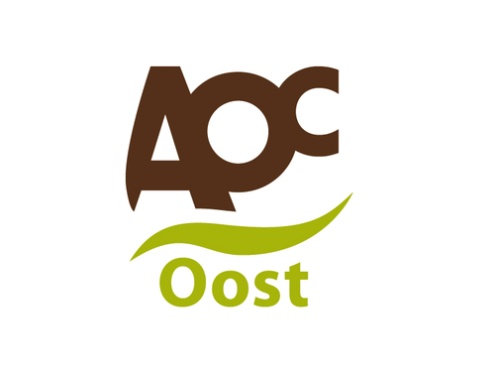 Doel: de student kan zelfstandig een trap plaatsen wat voldoet aan de eisen 

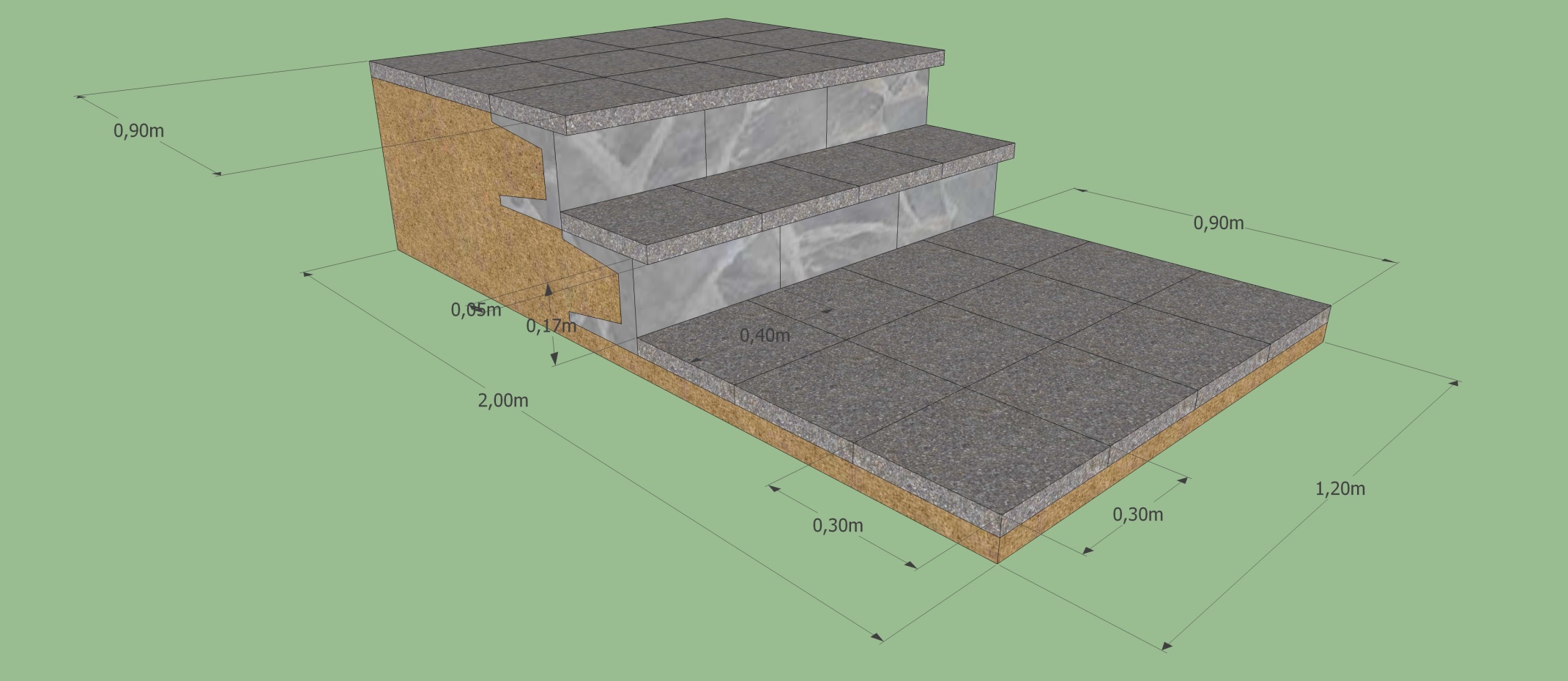 Eisen aan de opdracht:
	- Trap 2 treden, treden zijn waterpas
	- 17 cm opstap treden, trap 120 cm breed
	- Gebruik stoeptegels (30x30 cm) voor trap
	- Stoeptegels boven trap onder afschot van 1 cm per 90 cm	
 
	